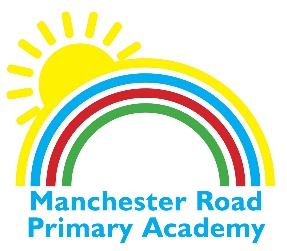                                  ACADEMY NEWSLETTER 24th May 2019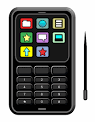 